Vážená respondentko, vážený respondente,dovolujeme si Vás požádat o vyplnění dotazníku zaměřeného na společensky odpovědné aktivity firem v kontextu současné globální krize související s pandemií COVID-19, konfliktem na Ukrajině a energetickou krizí. Cílem je ukázat výši a rozmanitost pomoci, kterou podnikatelský sektor poskytl nejen svým zaměstnancům, ale i široké veřejnosti dobrovolně, nad rámec všech svých zákonných povinností, na úkor  vlastního času či příjmů. Průzkum se zaměřuje taktéž na informace o podávání zpráv o těchto činnostech a připravenosti na jejich oznamovací povinnost připravené Evropskou komisí.  Výzkum je součástí projektu podpořeného Visegrádským fondem s názvem "Společenská odpovědnost v podnikové praxi Visegrádského regionu (Visegrádský projekt č. 22220149)", který je realizován na Slovensku, v České republice a v Polsku. Výstupy z průzkumu budou zveřejněny v anonymizované podobě (bez názvu společnosti) ve formě agregovaných a průměrných údajů na internetových stránkách projektu https://csrvysegradproject.pageride.eu/ a taktéž sdíleny s odpovědnými vnitrostátními orgány s návrhy a doporučeními pro podporu a rozvoj dané oblasti.Děkujeme za účast v tomto výzkumu a za možnost poskytnout široké odborné i laické veřejnosti informace  o odpovědných aktivitách, které  podnikatelský sektor dělá a přispívá tak k blahu celé společnosti.  Za řešitelský tým pro Českou republikuIng. Renata Skýpalová, Ph.D.renata.skypalova@ambis.czOdkaz na dotazník: https://1url.cz/DrPDJ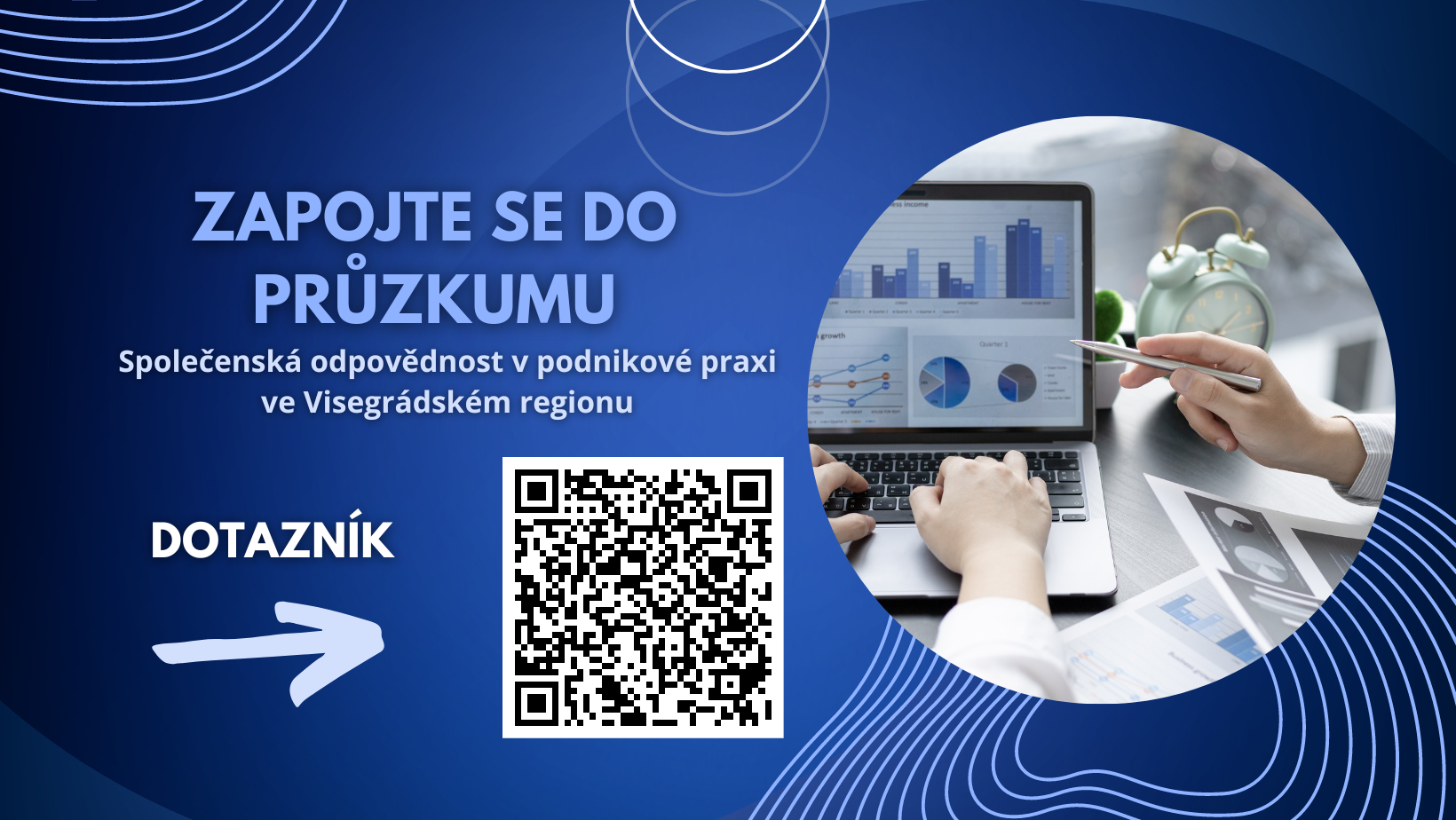 